ГЛАВА АДМИНИСТРАЦИИПОГРАНИЧНОГО МУНИЦИПАЛЬНОГО РАЙОНАПРИМОРСКОГО КРАЯРАСПОРЯЖЕНИЕ29.05.2020                                  п. Пограничный                                  № 467Об утверждении перечня мероприятий Пограничного муниципального округа             по созданию в общеобразовательных организациях, расположенных в сельской местности, условий для занятия физической культурой и спортом в 2021 году	С целью создания в общеобразовательных организациях, расположенных                   в сельской местности, условий для занятия физической культурой и спортом,                      на основании Устава Пограничного муниципального районаУтвердить прилагаемый перечень мероприятий Пограничного муниципального округа по созданию в общеобразовательных организациях, расположенных в сельской местности, условий для занятия физической культурой               и спортом 2021 в году (далее – перечень).Определить отдел народного образования администрации Пограничного муниципального района уполномоченным по реализации перечня. Глава администрациимуниципального района                                                                             О. А. Александров И.А.ЗыбинаЕ.В. Шипилина22-801,21-661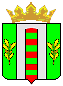 